«Утверждаю»: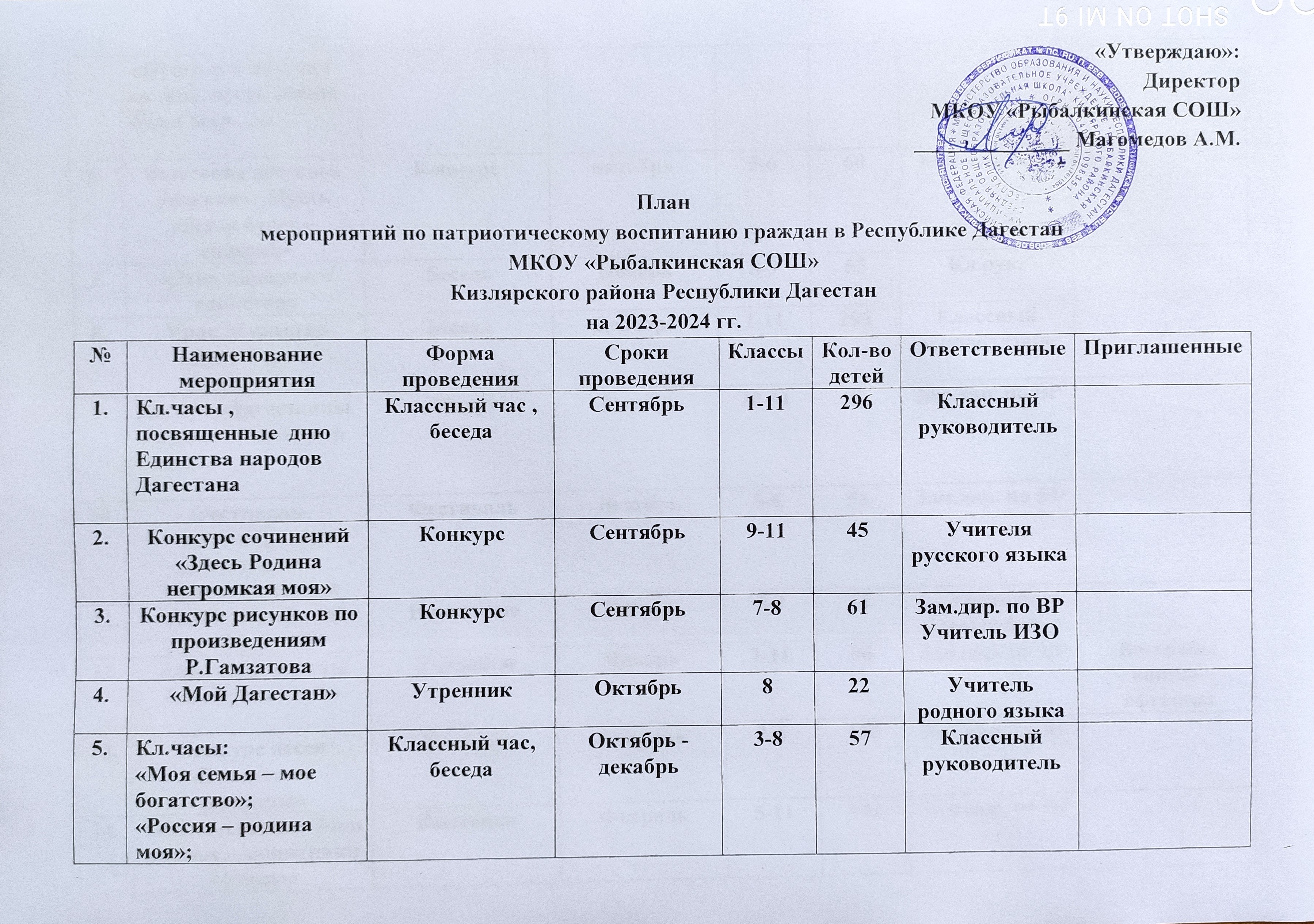 Директор МКОУ «Рыбалкинская СОШ»______________ Магомедов А.М.План мероприятий по патриотическому воспитанию граждан в Республике ДагестанМКОУ «Рыбалкинская СОШ»Кизлярского района Республики Дагестанна 2023-2024 гг.Зам. директора по ВР : ____________/Магомедов Н.К. /№Наименование мероприятияФорма проведенияСроки проведенияКлассыКол-во детейОтветственныеПриглашенные1.Кл.часы , посвященные  дню Единства народов ДагестанаКлассный час , беседа Сентябрь 1-11296Классный руководитель2.Конкурс сочинений «Здесь Родина негромкая моя»Конкурс Сентябрь 9-1145Учителя русского языка3.Конкурс рисунков по произведениям Р.ГамзатоваКонкурс Сентябрь 7-861Зам.дир. по ВР Учитель ИЗО 4.  «Мой Дагестан»Утренник Октябрь 8 22Учитель родного языка 5.Кл.часы:«Моя семья – мое богатство»;«Россия – родина моя»;«Пусть всегда будет солнце, пусть всегда будет мир…»;Классный час, беседаОктябрь -декабрь3-857Классный руководитель6.Выставка детскогорисунка «	Пусть всегда будет – солнце!»Конкурс октябрь5-660Учитель ИЗО 7. «День народного единства»Беседа Ноябрь8-955Кл.рук.8.Урок Мужества «День Героев Отечества»Беседа Декабрь 1-11296Классный руководитель9.Диспут «Дагестанцы в рядах защитников Родины»Диспут Декабрь 10-118Зам.дир. по ВР 10.Фестиваль-инсценировка Дагестанских народных сказокФестивальДекабрь 5-658Зам.дир. по ВР 11.«Люби и знай свой край родной»Викторина Январь7-861Учитель географии 12. «Афганистан – ты боль души моей» Утренник Январь 7-1196Зам.дир. по ВР Ветераны воины-афганцы 13.Конкурс песен «Посвящаем солдатам»Конкурс Февраль 3-6120Зам.дир. по ВР 14.Фотовыставка « Мои родные – защитники Родины»Выставка Февраль 5-11142Зам.дир. по ВР 15.День юного героя-антифашистаУтренник Февраль 3-6120Учитель истории 16.Конкурс плакатного  рисунка«8 Марта»Конкурс Февраль 9-1148Зам.дир. по ВР 17.« Моя малая родина – Дагестан»БеседаМарт1-11296Кл.рук.18.Классный час «Я , гражданин России»Беседа Март 1-11296Классный руководитель19.Классный час на тему: «Кто не знает своего прошлого, у того нет будущего»БеседаАпрель 3-8135Классный руководитель20. «У храбрых нет смерти»КонкурсАпрель 1-11 296Зам.дир. по ВР 21.« Песни , опаленные войной»Конкурс Апрель 1-11 296Зам.дир. по ВР22.Конкурс рисунков «Весна 45 года»Конкурс Май3-8135Учитель ИЗО 23.Общешкольный кросс победыСоревнование Май 5-11145Учитель физкультуры 24.Праздничный концерт «С Победой!» (приуроченное к 75-летию Победы в ВОВ)Концерт Май 7-1166Зам.дир. по ВР Ветераны труда и ветераны тыла